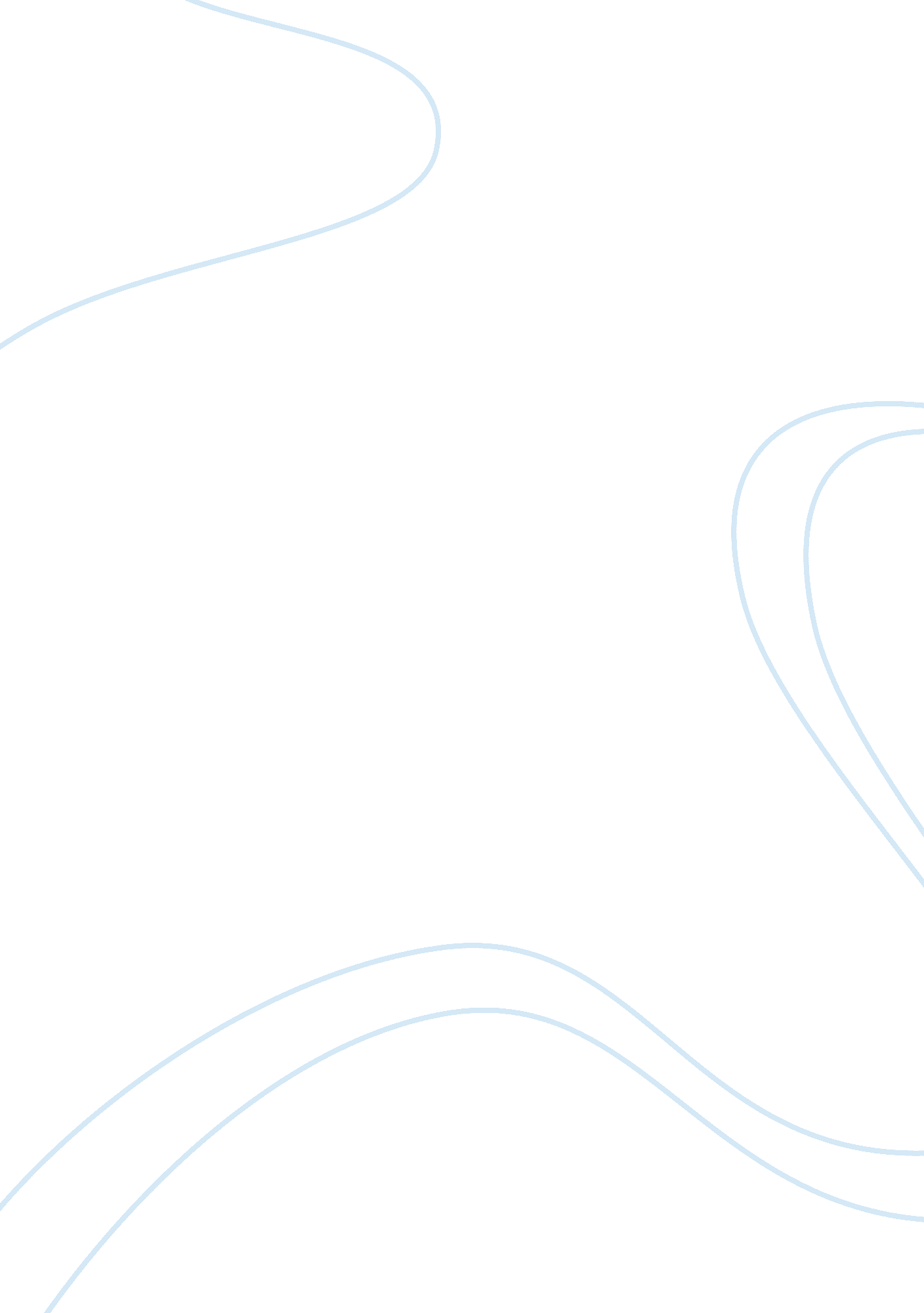 How the automobile culture changed america essayBusiness, Industries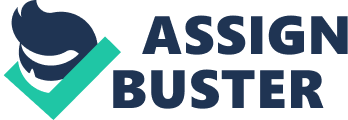 Whether or nor the inventor of the car imagine our developed automobile industry and very convenient transportation facilities may don’t be known. Obvious no man had more effect on the daily lives of most people in the United States than did Henry ford a pioneer in automobile production. Automobile culture change America society in different ways. For example, lifestyle, infrastructure and economy. There’s no question about that car is a necessity, we don’t lose it. Automobile culture changed our lifestyle. In matter of dating, “(Kim Kenney) before cars, young men and women spent time together in a chaperoned situation called “ courting”. Once the automobile became mainstream, young couples could go out on dates beyond the watchful eyes of their parents” The better mobility, people can live farther away from their place of work and more change to take excursion. “(Kim Kenney) the automobile allowed more people to move away from the city. Suburban neighborhoods expanded rapidly after World war? creating a bridge between rural and urban living. People could have larger homes on bigger lots, but commute to work in their cars. ” Automobile industry also produces some new jobs. “(Kim Kenney) Gas stations, motels and roadside restaurants sprang up along newly built roads. The neon sign was invented in 1923, predominantly to catch the attention of motorists. ” Some jobs added new blood to the American economy. Such as oil industry, insurance industry and some different kind of tax. (Lisa Hassler)The gas tax covers 60% of highway construction and repair costs but does not cover local roads. As a result, driving a car is subsidized, supported by businesses and the government that cover the costs of roads and parking. ” The development Automobile improve the infrastructure. “(Kim Kenney) With so many people buying automobiles, road improvements became a national priority. The Lincoln Highway, America’s first transcontinental road, was conceived in 1913. ” More gas stations, motels and roadside restaurants have been built nearby the roads. Automobile industry also brings environment contamination and the new situation of the crime. Environment contamination becomes more and more seriously caused by gasoline burns. “(Lisa Hassler) the billion cars on the roads today are creating some serious problems. We are reaching our peak oil — the point where the maximum rate of petroleum production is reached and goes into an unstoppable decline, forcing us to turn to dirty tar sands oil. ” More worrying, some of new situation of the crime appeared. Nobody was sure what time the On-board video has become widely popular with drivers, especially those with children. This On-board video often provide some pornographic and violence video to children. “(Davi Kirby) “ Willy Wonka and the Chocolate Factory,” a surprising number choose racier fare Andre Gainey, for example, was playing a pornographic video on three screens in his Mercedes last February as he drove past a police station in Schenectady, N. Y. Mr. Gainey, 35, was arrested and later convicted of a misdemeanor charge of public display of sexual material and other violations. Last August he was sentenced to three weekends in jail. Few cars are equipped with as many screens as Mr. Gainey’s. But complaints from people who have spotted explicit images on screens inside cars are growing nearly as fast as on-board DVD sales. According to Wardsauto. com, an online trade publication, in the first six months of 2004, 401, 000 domestic vans, S. U. V. s and light trucks were produced with DVD video systems compared with 136, 000 vehicles in the same class for the entire year of 2002. This year, the Consumer Electronics Association estimates that more than 110, 000 systems will be installed after a vehicle is bought. Unscrupulous installers mount screens within view of the driver’s seat, even though 38 states have restrictions about placement of screens. ” This laws can’t control passengers watch what they want. This behaviors hard to control Last, automobile changed American many ways in past 100 years, it will change more in the future. 